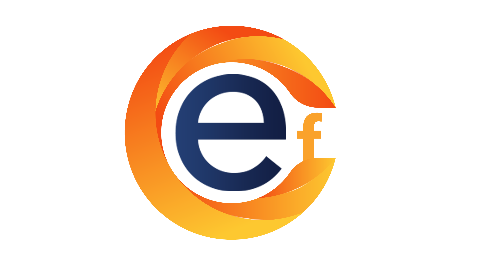 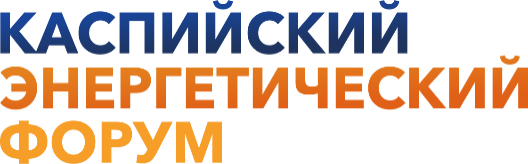 Аккредитация представителей СМИ будет закрыта 6 декабря 2021 года в 12.00.Настоящим мы подтверждаем наше согласие с Условиями участия.  Дата заполнения_____________ Подпись__________ /__________________/ м.п.Пожалуйста, отправьте заявку в Оргкомитет Каспийского Энергетического Форума по e-mail: caspiancouncil@mail.ru, ndlevshina@mail.ruКонтактное лицо: Ковтун Виктор Владимирович (+79161319059).www.caspiansovet.ruЗАЯВКА на дистанционное участие СМИв Каспийском Энергетическом Форуме 8 декабря 2021 года.ЗАЯВКА на дистанционное участие СМИв Каспийском Энергетическом Форуме 8 декабря 2021 года.ЗАЯВКА на дистанционное участие СМИв Каспийском Энергетическом Форуме 8 декабря 2021 года.ЗАЯВКА на дистанционное участие СМИв Каспийском Энергетическом Форуме 8 декабря 2021 года.Наименование СМИПочтовый и юридический адрес организации (с индексом)Фамилия, имя, отчество участника от СМИ:Должность в организацииУчастника от СМИ:Контактная информация участника:СайтТелефоныE-mailКонтактное лицо:(тел, моб.т., эл.почта)содержание пакета с дистанционным участиемсодержание пакета с дистанционным участиемсодержание пакета с дистанционным участиемотметкаПАКЕТ «Дистанционное участие СМИ» включает: дистанционное участие в работе сессий, "круглых столов" через подключение к ВЭБ трансляции Форума; размещение о СМИ на www.caspiansovet.ru; рассылка информационных материалов и PDF версии Вестника Форума по итогам Форума;ПАКЕТ «Дистанционное участие СМИ» включает: дистанционное участие в работе сессий, "круглых столов" через подключение к ВЭБ трансляции Форума; размещение о СМИ на www.caspiansovet.ru; рассылка информационных материалов и PDF версии Вестника Форума по итогам Форума;ПАКЕТ «Дистанционное участие СМИ» включает: дистанционное участие в работе сессий, "круглых столов" через подключение к ВЭБ трансляции Форума; размещение о СМИ на www.caspiansovet.ru; рассылка информационных материалов и PDF версии Вестника Форума по итогам Форума;